                     КАРАР                         №28                          РЕШЕНИЕ                23 июнь 2020й.                                                23 июня 2020г.О внесении изменения в решение Совета от «13» ноября 2018 года № 99 «Об установлении налога на имущество физических лиц на территории сельского поселения Ижбердинский сельсовет муниципального района Кугарчинский район Республики Башкортостан»В соответствии с Федеральным законом от 6 октября 2003 года            № 131-ФЗ «Об общих принципах организации местного самоуправления в Российской Федерации», Налоговым кодексом  Российской Федерации, распоряжением Главы Республики Башкортостан от 1 июня 2020 года          № РГ – 153 «О дополнительных мерах по повышению устойчивости экономики Республики Башкортостан с учетом внешних факторов, в том числе связанных с распространением новой коронавирусной инфекции», руководствуясь пунктом 2 части 1 статьи 3 Устава сельского поселения Ижбердинский сельсовет муниципального района Кугарчинский район Республики Башкортостан Совет сельского поселения Ижбердинский сельсовет муниципального района Кугарчинский район Республики Башкортостан  решил:1. Внести в решение Совета сельского поселения Ижбердинский сельсовет муниципального района Кугарчинский район Республики Башкортостан  от «13» ноября 2018 года № 99 «Об установлении налога на имущество физических лиц» следующее изменение:     «п. 2.7 изложить в следующей редакции: «Установить ставку по налогу в размере 1 процента в отношении:     объектов налогообложения, включенных в перечень, определяемый в соответствии с пунктом 7 статьи 378.2 Налогового кодекса Российской Федерации;    объектов налогообложения, предусмотренных абзацем вторым пункта 10 статьи 378.2 Налогового кодекса Российской Федерации.».        2. Настоящее решение вступает в силу со дня его официального опубликования и распространяется на правоотношения, возникшие 
с 1 января 2019 года по 31 декабря 2019 года.        3.  Данное решение подлежит обнародованию на информационном стенде в  Администрации сельского поселения Ижбердинский  сельсовет муниципального района Кугарчинский район Республики Башкортостан  по адресу: РБ, Кугарчинский район, д.Сапыково, ул.Центральная, д.1Б, на официальном сайте Администрации сельского поселения Ижбердинский сельсовет муниципального района Кугарчинский район Республики Башкортостан http://igberdino.ru.    4. Контроль по выполнению настоящего решения оставляю за собой.Глава сельского поселения                                    Н.Б.Ибрагимов БАШҠОРТОСТАН РЕСПУБЛИКАҺЫКҮГӘРСЕН РАЙОНЫ МУНИЦИПАЛЬ РАЙОНЫНЫҢ ИШБИРҘЕ АУЫЛ СОВЕТЫ   АУЫЛ БИЛӘМӘҺЕ СОВЕТЫ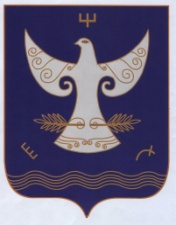 РЕСПУБЛИКА БАШКОРТОСТАНСОВЕТ  СЕЛЬСКОГО  ПОСЕЛЕНИЯ ИЖБЕРДИНСКИЙ  СЕЛЬСОВЕТ                МУНИЦИПАЛЬНОГО  РАЙОН А    КУГАРЧИНСКИЙ  РАЙОН        453344  Сапыҡ ауылы,  Үҙәк урам, 1Б              РЕСПУБЛИКА БАШКОРТОСТАНСОВЕТ  СЕЛЬСКОГО  ПОСЕЛЕНИЯ ИЖБЕРДИНСКИЙ  СЕЛЬСОВЕТ                МУНИЦИПАЛЬНОГО  РАЙОН А    КУГАРЧИНСКИЙ  РАЙОН        453344  Сапыҡ ауылы,  Үҙәк урам, 1Б              453344  д.Сапыково, ул.Центральная, 1Б 